How to make your very own Hologram!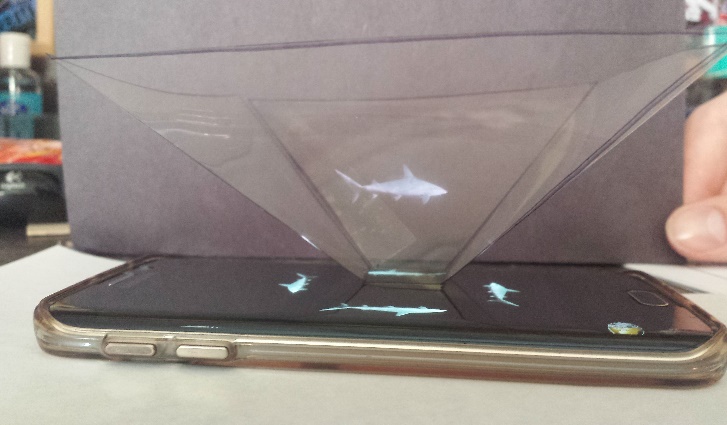 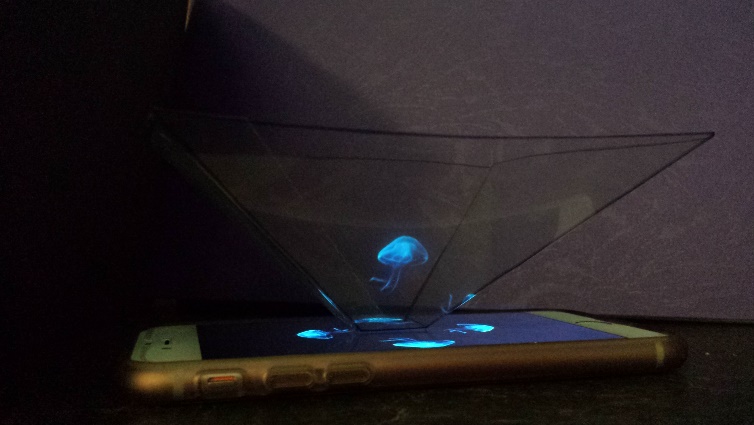 Materials Needed:Graph PaperPencil/PenSharpie MarkerOverhead Transparency SheetScissorsTape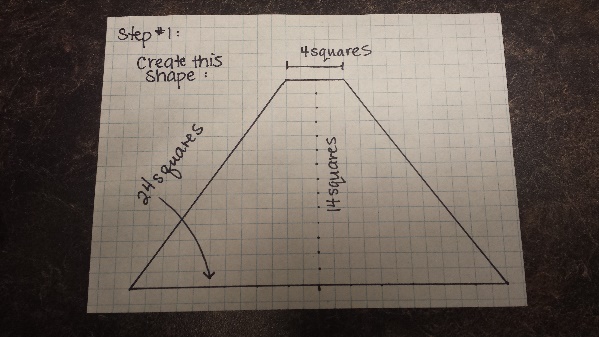 Instructions:Create a this trapezoid on the graph paper provided					       Trace the trapezoid on to the transparency sheet.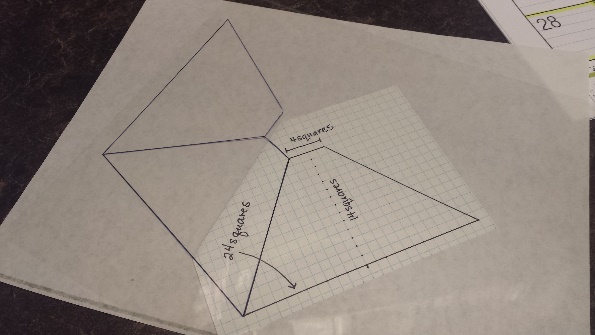 Repeat step 2 three times. Connect each trapezoid by overlapping one line. You should have four connected trapezoid in total.
Cut the new shape out. DO NOT CUT along the inside lines – just the outside.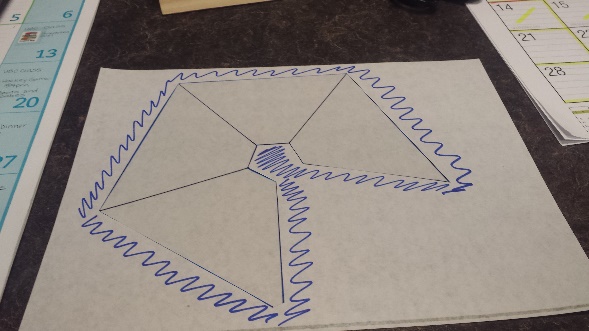 Fold along the inside lines. Make sure the folds are all the same way to create an upside down pyramid shape (no top)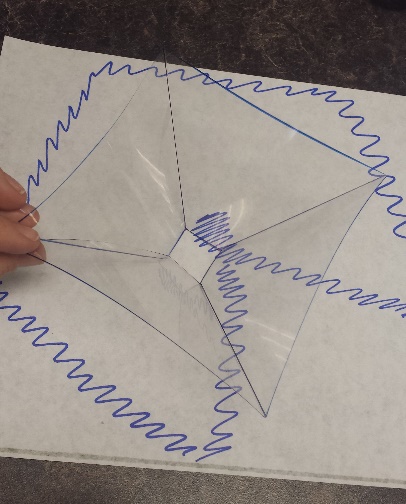 Place a piece of tape along the final two edges to connect them. There shouldn’t be any overlap.YouTube search on your phone “Hologram Videos”Choose one and place your new hologram device on top in the center (ish) – you may want to move the device around to make the image pop off your phone more.Turn off the lights/find a dark room and gaze in awe at your new hologram.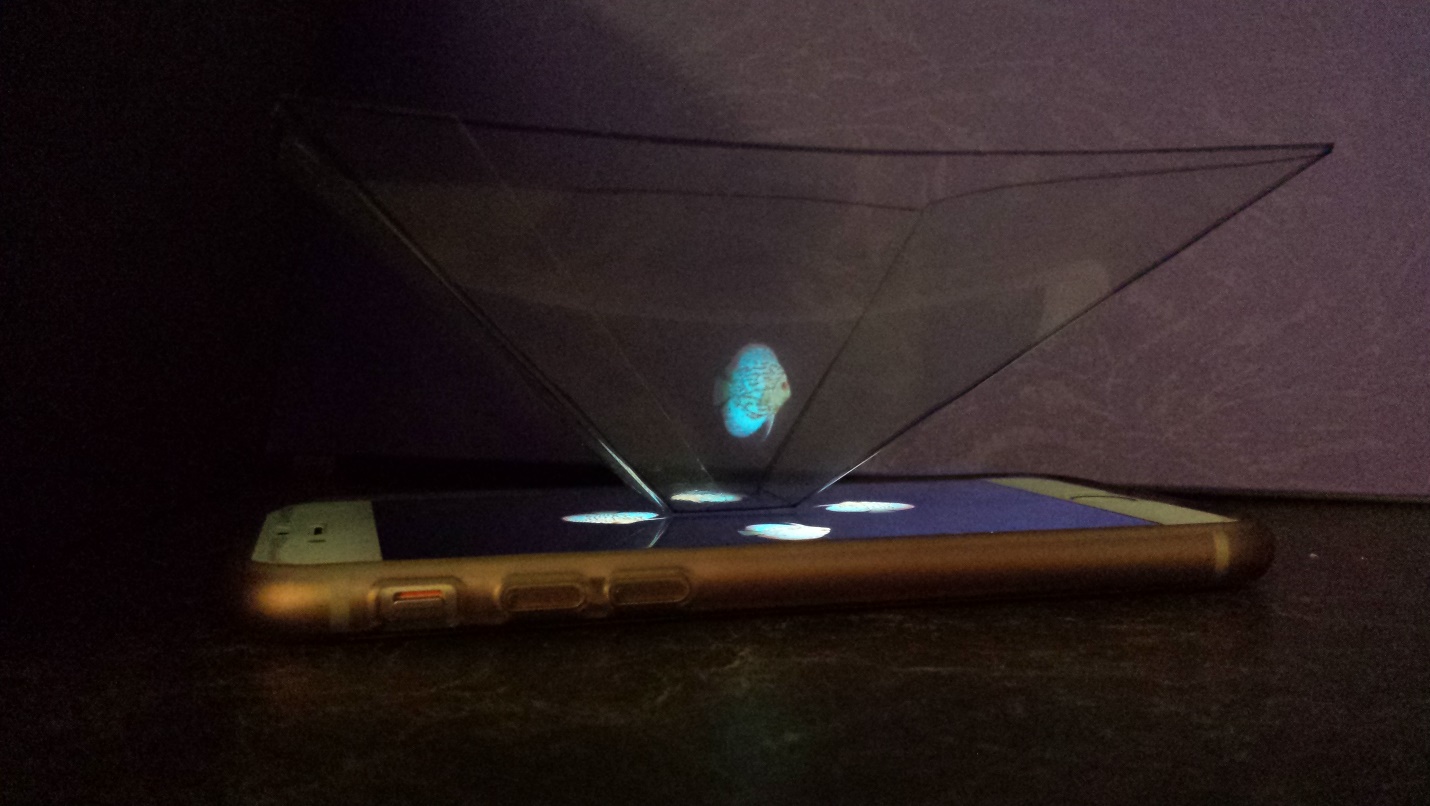 